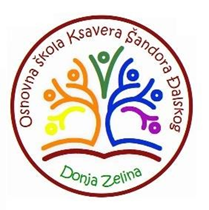 OŠ KSAVERA ŠANDORA ĐALSKOGDragutina Stražimira 24, 10382 Donja ZelinaTel: 01/2065-019E-mail: ured@os-ksdjalski-donjazelina.skole.hrWeb stranica Škole: http://os-ksdjalski-donjazelina.skole.hr/KLASA: 003-06/20-01/12URBROJ: 238-30-32-01-20-2Donja Zelina, 9. listopada  2020. S K R A Ć E N I   Z A P I S N I K49. sjednice Školskog odbora Osnovne škole Ksavera Šandora Đalskog, Donja Zelina, održane u utorak, 6. listopada 2020. godine u 19:20 sati u prostorijama Škole. Prisutni članovi Školskog odbora: Štefica AntolkovićJasenko DominovićLidija HasnekIvana FučkanOdsutni članovi školskog odbora, opravdano:          Marijana Lukić         Nikolina Obad Kos Perko         Željka Jarec BukalOstale osobe nazočne sjednici:         Lidija Smrndić, ravnateljica         Biserka Ivčin, voditeljica računovodstvaPredsjednica Školskog odbora Štefica Antolković pozdravila je prisutne i konstatirala da je sjednici nazočno četiri člana Školskog odbora te predložila slijedeći DNEVNI REDUsvajanje dnevnog redaVerifikacija zapisnika 48. sjednice Školskog odboraIzvješće o uspjehu na kraju školske godine 2019./2020.Usvajanje školskog Kurikuluma za školsku godinu 2020./2021.Usvajanje Godišnjeg plana i programa rada za školsku godinu 2020./2021.Odluka o cijeni prehrane RaznoNa temelju prijedloga Predsjednice izvršena je dopuna dnevnog reda koja se tiče Izmjena i dopuna Pravilnika o kućnom redu. Dopunjen dnevni red je utvrđen i jednoglasno usvojen i sada glasi: DNEVNI REDUsvajanje dnevnog redaVerifikacija zapisnika 48. sjednice Školskog odboraIzvješće o uspjehu na kraju školske godine 2019./2020.Usvajanje školskog Kurikuluma za školsku godinu 2020./2021.Usvajanje Godišnjeg plana i programa rada za školsku godinu 2020./2021.Odluka o cijeni prehrane Prijedlog Izmjena i dopuna Pravilnika o kućnom reduRaznoAd 1) Usvajanje dnevnog redaDnevni red je jednoglasno usvojen.Ad 2) Verifikacija zapisnika 48. sjednice Školskog odboraZapisnik je dostavljen u prilogu poziva, pročitan na sjednici  te na isti nije bilo primjedbi.  ZaključakŠkolski odbor Osnovne škole Ksavera Šandora Đalskog prihvaća zapisnik 48. sjednice Školskog odbora održane 21. rujna 2020. godine u prostorijama Škole.Ad 3)  Izvješće o uspjehu na kraju školske godine 2019./2020.Ravnateljica je izvijestila članove Školskog odbora te dala kronološki pregled događaja koji su obilježili Školu u razdoblju od 1. 9. 2019.  do 31. 8. 2020.  Događaji su evidentirani na mrežnim stranicama škole (e-spomenica).Ad 4) Usvajanje školskog Kurikuluma za školsku godinu 2020./2021.Školski odbor je s četiri (4) glasa donio slijedećuODLUKU Usvaja se Školski kurikulum za školsku godinu 2020./2021..Ad 5)  Usvajanje Godišnjeg plana i programa rada za školsku godinu 2020./2021.Na prijedlog ravnateljice, a nakon provedene rasprave na sjednici Učiteljskog  vijeća, Školski odbor je s četiri (4) glasova „ZA“ donio slijedeću ODLUKU  Usvaja se Godišnji plan i program rada za školsku godinu 2020./2021.Ad 6) Odluka o cijeni prehrane Na prijedlog ravnateljice, Školski odbor je donio s četiri (4) glasa slijedećuODLUKU  Cijena prehrane u školskoj kuhinji iznosi 7.00  kuna dnevno od 1. listopada 2020. godine.Ad 7) Prijedlog Izmjena i dopuna Pravilnika o kućnom reduNa prijedlog ravnateljice, Školski odbor je s četiri glasova „ZA“ donio slijedeću ODLUKUUsvaja se Prijedlog Izmjena i dopuna Pravilnika o kućnom redu. Izmjene i dopune Pravilnika o kućnom redu glase: “ Ovlašteno i neovlašteno osoblje dužno je pridržavati se propisanih epidemioloških mjera povezanih s bolesti COVID-19 sukladno uputama Hrvatskog zavoda za javno zdravstvo, Ministarstva znanosti i obrazovanja, Lokalnog stožera i Osnivača.“Ad 8) RaznoNije bilo pitanja niti prijedloga. ZAPISNIK VODILA                                                                     PREDSJEDNICA ŠKOLSKOG ODBORA   Biserka Ivčin                                                                                                  Štefica AntolkovićDostaviti: Članovima Školskog odboraRavnateljiciPismohrana, ovdje